Дисциплина: Физическая культура Группа –ПНК- 357Преподаватель: Аксенова Н.В.Название темы: ОФП (2 часа)Практический блок1. Тема: Общая физическая подготовка2. Выполнить комплекс упражнений для развития общей физической подготовки: гибкости, силы, (см ниже рисунки)Выполнение каждого упражнения 10 р. Укажите в таблице, свое выполнение (рис 10,11) 3. Выполнить тест на приседание и прислать результат: Условия: встать в исходное положение основная стойка, ширина между стопами максимум 30 см, выполнять приседание в течение 30 секунд, посчитать количество приседаний, пятки не отрывать от пола. Прислать результат. 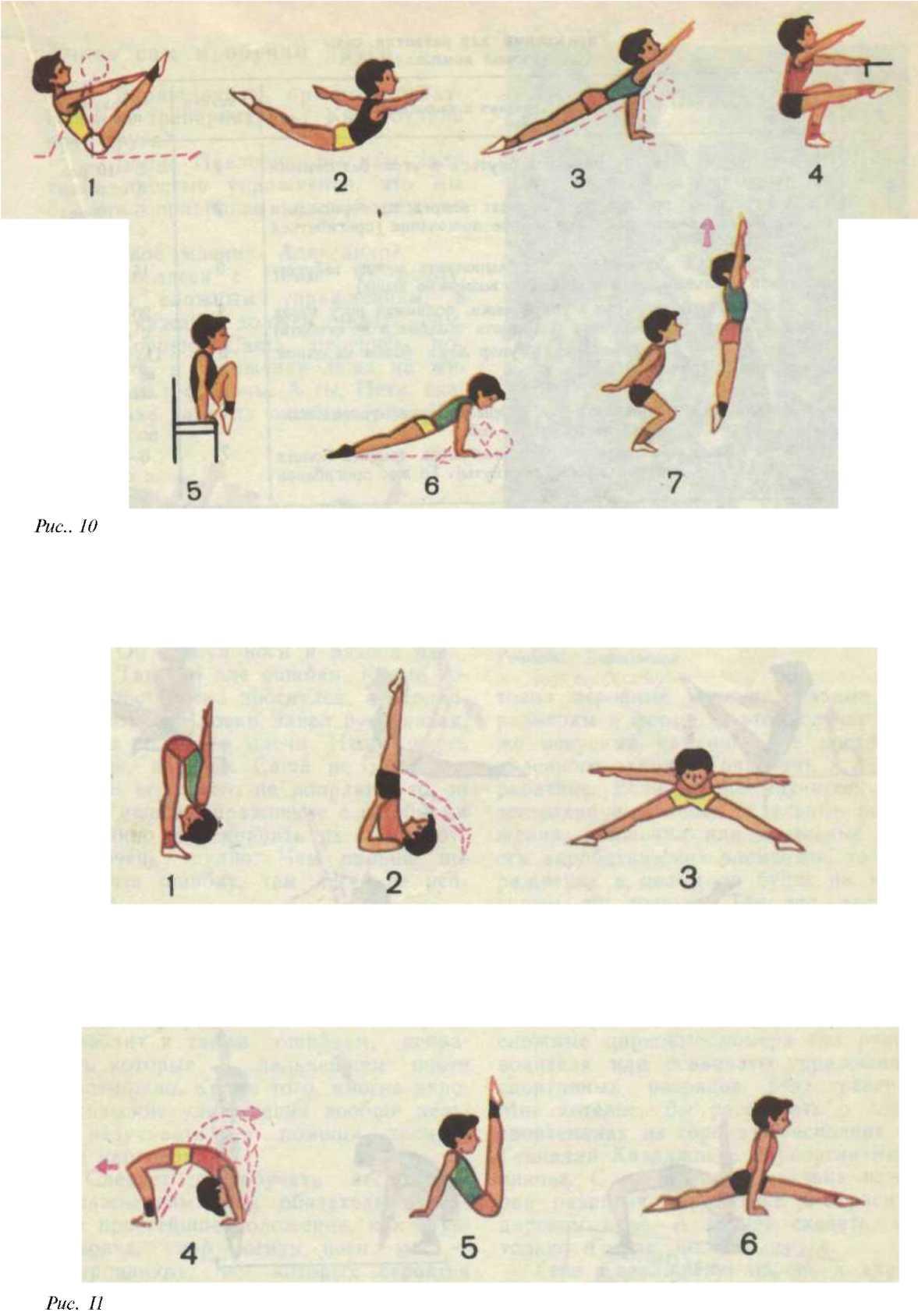 Выполненные задания прислать на электронную почту  до 27.11.2020 г. anv60.60@mail.ru результаты записать в таблице.